ЖАРА, ЖАРА… не забываем о важном 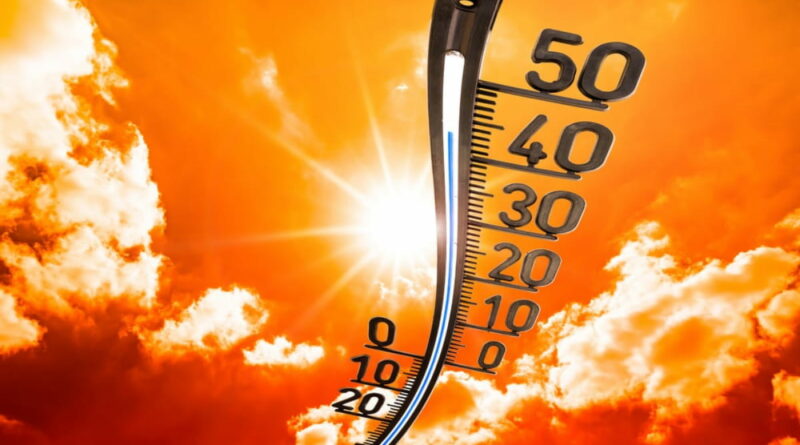 С учетом установившейся в нашей стране повышенной температурой атмосферного воздуха актуально напомнить несколько простых правил, придерживаясь которых Вы не испортите впечатления от времени, проведенного на природе, неприятностями со здоровьем.О ПИЩЕВОЙ ПРОДУКЦИИОсобое внимание следует уделять скоропортящимся продуктам – мясным полуфабрикатам, вареной колбасе, салатам, творогу, молоку, пирожным и т.п. При покупке таких продуктов особое внимание необходимо обращать на условия хранения и срок годности. При истечении срока годности продукции или малейшем подозрении, что холодильное оборудование работает не эффективно, продукт приобретать не следует.Важно помнить, что на упаковке молочных и кисломолочных продуктов, соков, салатов промышленного производства и др. указан срок годности, рассчитанный при условии соблюдения целостности упаковки и условий хранения. В случае вскрытия или нарушения упаковки срок годности таких продуктов, как правило, значительно сокращается.Пищевые продукты приобретайте в стационарных предприятиях торговли. Не покупайте продукты в сомнительных торговых точках, в местах несанкционированной торговли, в том числе расположенных вдоль автомобильных дорог.Кроме того, если Вы чувствуете себя не здоровым (боли в животе, тошнота, рвота, диарея) ни в коем случае не занимайтесь приготовлением пищи для семьи и гостей, немедленно обратитесь к врачу.ОТДЫХ НА ПРИРОДЕВсе скоропортящиеся продукты, которые берете с собой, необходимо держать в сумке-холодильнике.Не рекомендуется брать с собой продукты, не подвергавшиеся термической обработке, молочные продукты, яйца и кондитерские изделия с кремом – все они служат в жару питательной средой для развития болезнетворных микробов.Все продукты должны быть защищены от насекомых, грызунов и иных животных.Не пренебрегайте правилами личной гигиены.Перед приготовлением и перед приемом пищи мойте руки с мылом либо обработайте их специальным дезинфицирующим средством. Мыть овощи и фрукты, а также посуду можно только бутилированной или кипяченой водой.Во время пребывания на отдыхе не употребляйте воду из случайных источников для питья и бытовых целей, воздержитесь от использования льда для охлаждения напитков.Купайтесь только в водоемах, разрешенных для организованного отдыха, при купании старайтесь не заглатывать воду, объясните это детям.ВО ВРЕМЯ ЖАРЫОграничьте пребывание на улице под прямыми солнечными лучами, старайтесь находиться в тени и не выходить на улицу в самое жаркое время суток.Носите легкую и свободную одежду из натуральных тканей. Выходя на улицу, надевайте головной убор и солнцезащитные очки.Употребляйте менее калорийную пищу, откажитесь от жирной пищи, а потребление мяса сведите к минимуму. Приемы пищи желательно исключить в самое жаркое время дня, перенеся их на утро и вечер.Пейте достаточно жидкости: чая, минеральной воды, морса, кисломолочных напитков с низким содержанием жира, отваров из сухофруктов, витаминизированных напитков.Избегайте употребления газированных напитков и жидкостей с повышенным содержанием сахара, энергетических и алкогольных напитков.Необходимо помнить, что резко увеличивать количество потребления воды не стоит людям с заболеваниями почек и сердечно-сосудистой системы.Соблюдение этих простых правил поможет Вам предохранить себя и Ваших детей от заболеваний и не испортить летнее настроение!Источник: https://www.rcheph.by/news